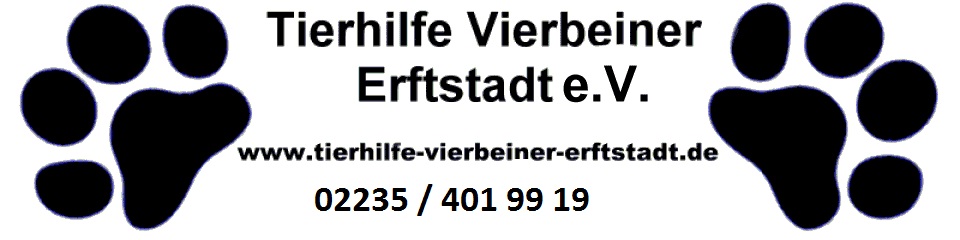 AUFNAHMEANTRAG Name Vorname: Straße:PLZ:	Wohnort:Tel.-Nr:	Geburtsdatum:Email:Mein Jahresbeitrag:	( Mindestbeitrag 15,--€) 	Unterschrift	Kinder & Jugendliche bis 18 Jahren sind Beitragsfrei. Bei Minderjährigen ist die Unterschrift des Erziehungsberechtigten erforderlich.Ort / Datum: 		Unterschrift	 Postanschrift: Tierhilfe Vierbeiner Erftstadt e.V.Vorsitzende Nicole Pegel,Geschwister-Scholl-Str.2050374 Erftstadt , Tel.: 0176 / 72510718Vorsitzender Hans-Dieter Jennebach Am Steinfeld 8 50374 Erftstadt, Tel.: 0171 / 8305748Bankverbindung: Kreissparkasse KölnIBAN: DE76 3705 0299 0194 2773 38	BIC: COKSDE33XXXInternet: www.tierhilfe-vierbeiner-erftstadt.de &  info@tierhilfe-vierbeiner-erftstadt.de Den Antrag auf dem Postweg an die genannten Adressen zurück oder an jedes MitgliedAktiv	Inaktiv	Kinder